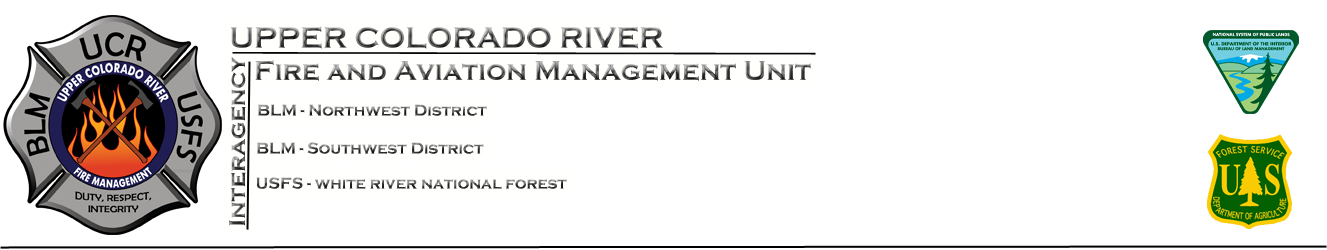 ZONE FMO/ DUTY OFFICERZONE FMO/ DUTY OFFICERZONE FMO/ DUTY OFFICERSupply Number Approval FormSupply Number Approval FormSupply Number Approval FormSupply Number Approval FormSupply Number Approval FormSupply Number Approval FormUNIT DUTY OFFICERUNIT DUTY OFFICERUNIT DUTY OFFICERUNIT DUTY OFFICERApproving Official  (Signature)Approving Official  (Signature)Approving Official  (Signature)Supply Number Approval FormSupply Number Approval FormSupply Number Approval FormSupply Number Approval FormSupply Number Approval FormSupply Number Approval FormReviewing Official (Signature)Reviewing Official (Signature)Reviewing Official (Signature)Reviewing Official (Signature)Printed Name and TitlePrinted Name and TitlePrinted Name and TitleSupply Number Approval FormSupply Number Approval FormSupply Number Approval FormSupply Number Approval FormSupply Number Approval FormSupply Number Approval Form Printed Name and Title Printed Name and Title Printed Name and Title Printed Name and TitleBy approving this document GJAC is authorized to issue supply numbers to the requesting officialBy approving this document GJAC is authorized to issue supply numbers to the requesting officialBy approving this document GJAC is authorized to issue supply numbers to the requesting officialBy approving this document GJAC is authorized to issue supply numbers to the requesting officialBy approving this document GJAC is authorized to issue supply numbers to the requesting officialBy approving this document GJAC is authorized to issue supply numbers to the requesting officialBy approving this document GJAC is authorized to issue supply numbers to the requesting officialBy approving this document GJAC is authorized to issue supply numbers to the requesting officialBy approving this document GJAC is authorized to issue supply numbers to the requesting officialBy approving this document GJAC is authorized to issue supply numbers to the requesting officialBy approving this document GJAC is authorized to issue supply numbers to the requesting officialBy approving this document GJAC is authorized to issue supply numbers to the requesting officialBy approving this document GJAC is authorized to issue supply numbers to the requesting officialIncident Action NumberIncident Action NumberFire NameFire NameStateOfficeOfficeSub-ActivitySub-ActivitySub-ActivityProg.Elem.Project NumberProject NumberIA # IA # COITEMNO.QTY.DESCRIPTION OF ITEM OR SERVICE NEEDING SUPPLY NUMBERDESCRIPTION OF ITEM OR SERVICE NEEDING SUPPLY NUMBERDESCRIPTION OF ITEM OR SERVICE NEEDING SUPPLY NUMBERDESCRIPTION OF ITEM OR SERVICE NEEDING SUPPLY NUMBERDESCRIPTION OF ITEM OR SERVICE NEEDING SUPPLY NUMBERSOURCE OF SUPPLY / PURCHASER NAME SOURCE OF SUPPLY / PURCHASER NAME SOURCE OF SUPPLY / PURCHASER NAME SOURCE OF SUPPLY / PURCHASER NAME SOURCE OF SUPPLY / PURCHASER NAME OF-289 PACKAGE Y/NPLEASE FAX COMPLETED RESOURCE ORDER TO:PLEASE FAX COMPLETED RESOURCE ORDER TO:PLEASE FAX COMPLETED RESOURCE ORDER TO:PLEASE FAX COMPLETED RESOURCE ORDER TO:PLEASE FAX COMPLETED RESOURCE ORDER TO:PLEASE FAX COMPLETED RESOURCE ORDER TO:PLEASE FAX COMPLETED RESOURCE ORDER TO:PLEASE FAX COMPLETED RESOURCE ORDER TO:PLEASE FAX COMPLETED RESOURCE ORDER TO:PLEASE FAX COMPLETED RESOURCE ORDER TO:PLEASE FAX COMPLETED RESOURCE ORDER TO:PLEASE FAX COMPLETED RESOURCE ORDER TO:PLEASE FAX COMPLETED RESOURCE ORDER TO:NAMEFAX NUMBERFAX NUMBERNAMEPHONE NUMBERPHONE NUMBERITEMNO.QTY.DESCRIPTION OF ITEM OR SERVICE NEEDING SUPPLY NUMBERSOURCE OF SUPPLYAPPROVALY/N